สรุปกิจกรรมการทดลอง ๒๐ กิจกรรมกิจกรรมที่ ๕  ทอร์นาโดในขวดจุดประสงค์๑.  เด็กสามารถบอกได้ว่าทอร์นาโดในขวดเกิดขึ้นได้อย่างไร๒.  เด็กสามารถบอกการเปลี่ยนแปลงของน้ำในขวดก่อนการเกิดทอร์นาโด๓.  เด็กนำเสนอการเกิดทอร์นาโดในขวดได้ขั้นตอนการจัดกิจกรรม (สรุปสาระสำคัญที่แสดงว่าเด็กได้ปฏิบัติ และได้พัฒนาด้านต่าง ๆตามผลที่เกิดขึ้นกับเด็ก)๑.  เด็กกลับขวดที่มีน้ำขึ้นไปข้างบนแล้วสังเกตการณ์เปลี่ยนแปลง๒.  เด็กคิดหาวิธีทำให้น้ำไหลจากขวดบนลงล่าง เช่นการเอียง การเขย่า หรือการกดขวดทั้งสองใบ ๓.  เด็กเขย่า และหมุนขวด ทำให้เกิดพายุ ในขวด และกลับมาทำซ้ำๆ	๔.  เด็กนำเสนอการเกิดทอร์นาโดในขวดโดยการเขย่า และหมุนขวด วัสดุอุปกรณ์ที่ใช้ในการทดลอง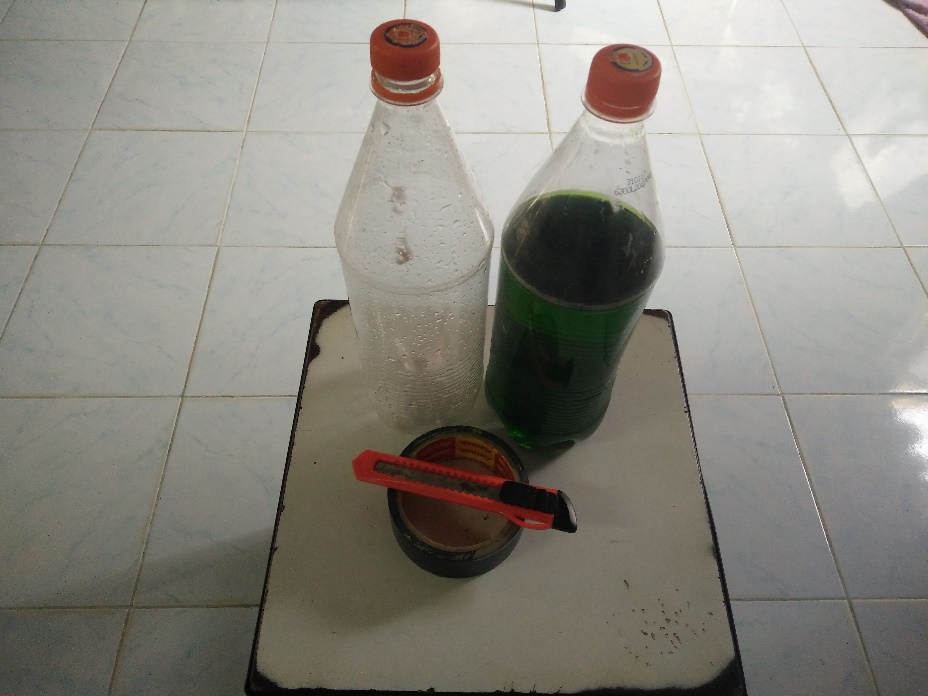 ภาพเด็กทำกิจกรรม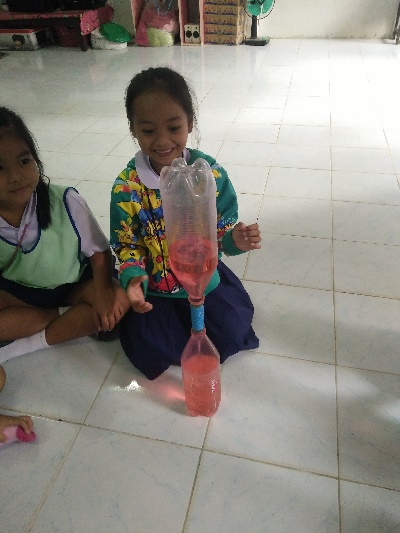 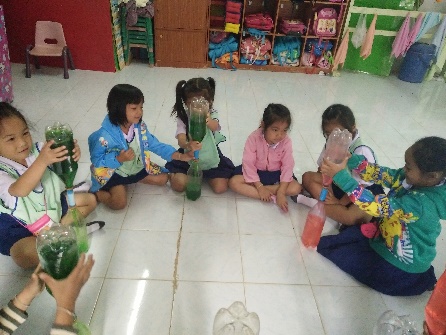 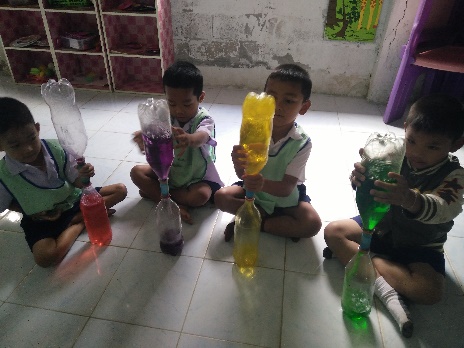 เด็ก ๆมีความสนุกสนานกับการทำให้เกิดทอร์นาโดในขวด มีการทำซ้ำ ๆ น้องแพรวาท่าทางตื่นเต้นบอกว่าเหมือนงูเลยภาพนำเสนอผลงานเด็ก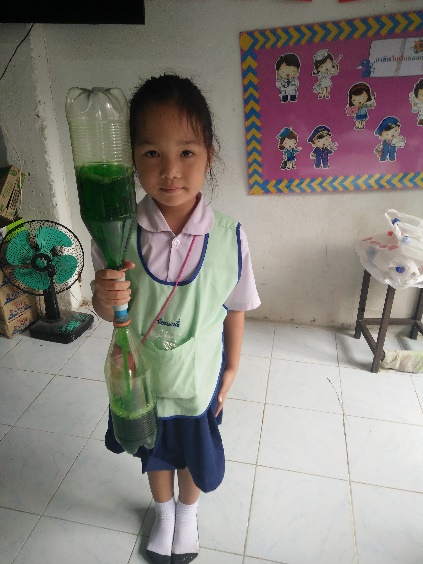 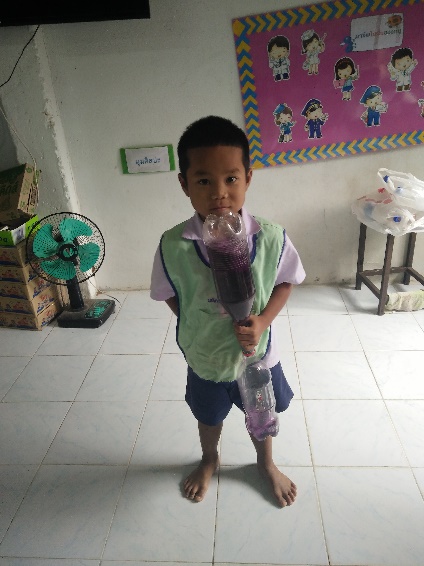 น้องอาชิ กับน้องมะหมี่ นำเสนอผลงานของตนเองกับเพื่อน ๆ ทอร์นาโดของเราภาพผลงานที่สำเร็จของเด็ก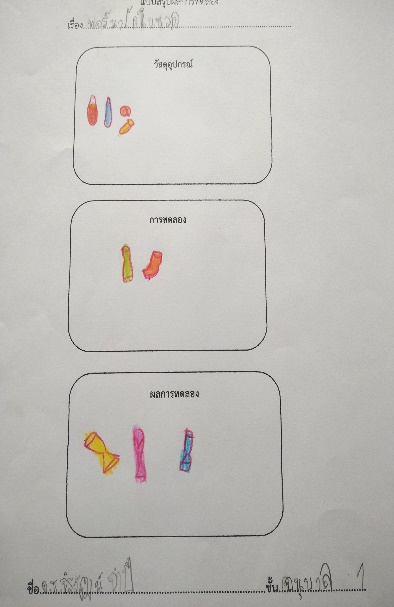 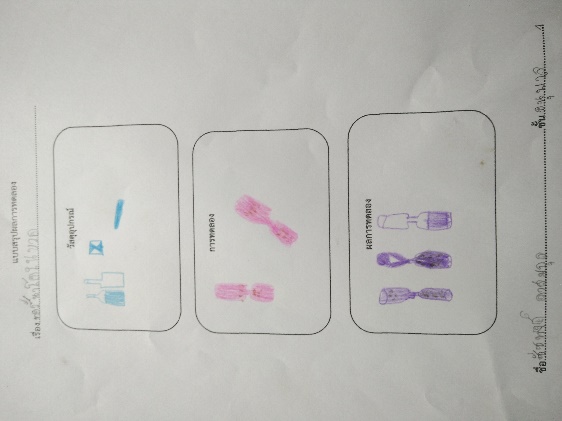 ผลที่เกิดกับเด็ก (ตามจุดประสงค์ของกิจกรรม พัฒนาความสามารถพื้นฐาน 4 ด้าน และพัฒนาการ 4 ด้าน ๑.  ผลที่เกิดขึ้นตามจุดประสงค์ ๑.๑  เด็กทุกคนบอกได้ว่าทอร์นาโดในขวดเกิดขึ้นจากการเขย่าขวดแรงๆ การหมุนขวดเร็วๆ๑.๒  เด็กทุกคนบอกได้ว่าการหมุนขวดน้ำหรือเขย่าขวดน้ำจะเกิดฟองก่อนเกิดทอร์นาโด๑.๓  เด็กทุกคนนำเสนอการเกิดทอร์นาโดยการเขย่าขวดแรงๆ หรือการหมุนขวดเร็วๆ๒.  พัฒนาความสามารถพื้นฐาน และพัฒนาการของเด็กปฐมวัย๒.๑  ด้านการเรียนรู้/ด้านภาษา/สติปัญญา      เด็กได้ทดลองและสังเกตการณ์การเกิดพายุในขวดเมื่อมีการเขย่า หมุนขวดแรง สามารถโต้ตอบและแสดงความคิดเห็น อธิบายสิ่งที่สังเกตเห็นได้๒.๒  ด้านสังคม      เด็กสามารถทำงานร่วมกับคนอื่นได้ กล้าพูดและแสดงความคิดเห็นได้ ๒.๓  ด้านอารมณ์ – จิตใจ      เด็กทำกิจกรรมอย่างมีความสุข ได้ทำการทดลองซ้ำๆ ได้วาดภาพและระบายสี แสดงออกถึงความชื้นชมในผลงานของตนเองและผู้อื่น ตื่นเต้นเมื่อได้นำเสนอผลงานของตนเอง๒.๔  ด้านการเคลื่อนไหว/ร่างกาย      เด็กได้หยิบ จับ  เขย่า หมุน บีบ ในการยืนควรให้เด็กยืนห่างกันเพื่อป้องกันการเกิดอุบัติเหตุ